দুঃখ কষ্টের দোলাচলে আমার জীবনের ১৭ মে।
..............ড.আখতারুজ্জামান।মাননীয় প্রধানমন্ত্রী জননেত্রী শেখ হাসিনার জীবনে আজ এটা একটা স্মরনীয় দিন। ১৯৮১ সালের এদিনে তিনি ৬ বছরের নির্বাসন শেষে স্বদেশের মাটিতে প্রত্যাবর্তন করে নব উদ্যোমে আওয়ামী রাজনীতির স্টিয়ারিং ধরেন শক্ত করে। সেই থেকে আওয়ামী নেতৃত্বের একক পুরাধা হিসেবে তিনিই কাজ করে চলেছেন। তাই দিনটি মাননীয় প্রধারমন্ত্রীর কাছে, অবিমিশ্র প্রতিক্রিয়ায় ও স্মৃতিতে অম্লান , সন্দেহ নেই।একইভাবে দ্বিবিধ ব্যথার বেদনে আমার স্মৃতিতে বাঁধা রয়েছে ১৭ মে দিনটি। ১৯৯২ সালের এ দিনে আমার একজন শ্রদ্ধাভাজন শিক্ষক অকালে পরলোকগমন করেন; আর ১৯৯৪ সালের এদিনে নিশ্চিত মৃত্যুর দুয়ার থেকে আমার ছোট্ট ছেলেটি বেঁচে ফিরে আসে।স্ত্রীর অফিসিয়াল কাজে তার সফরসঙ্গী হয়ে আমি এখন পটুয়াখালীর কুয়াকাটায় বিনোদন বিহার রয়েছি, একেবারে বীচের বেঞ্চে শুয়ে আছি। আজ সকালে হঠাৎই দিনটির কথা বিশেষভাবে মনে পড়তেই মোবাইলে দুচার কথা লেখার ইচ্ছে হলো, তাই বীচে বসেই লেখার শেষটুকু শেষ করতে চাইছি।১৯৯২ সালের এ দিনে আমার শ্রদ্ধাভাজন শিক্ষক ময়মনসিংহস্থ বাংলাদেশ কৃষি বিশ্ববিদ্যালয়ের কীটতত্ত্ব বিভাগের অধ্যাপক রেজাওয়ানুল হক স্যার তাঁর বিদূষী স্ত্রী ও নাবালক তিন সন্তান (দুই পুত্র এক কন্যা) রেখে আকস্মিক হৃদরোগে আক্রান্ত হয়ে ময়মনসিংহ মেডিক্যাল কলেজ হাসপাতালে শেষ নিঃশ্বাস ত্যাগ করেন। স্যারের আকস্মিক মৃত্যু পত্র মারফত সপ্তাহ খানেক বাদে জানতে পারি আমার আরেকজন শিক্ষক ও স্যারের সহকর্মী অধ্যাপক ড. এ এস এম জিয়াউল করিম স্যারের মাধ্যমে। হক স্যারের সাথে আমার অনেক ব্যক্তিগত স্মৃতি জড়িয়ে আছে। উনি শুধু আমার শিক্ষক ছিলেন না, ছিলেন একজন অভিভাবক এবং সিনিয়র পারিবারিক বন্ধুও বটে! স্যারের কাছে আমার অনেক ঋণ। শুধু একটা বাক্য যদি বলতে চাই তাহলো, আমার নামের আগে আজকে একটা বিশেষ বিশেষণ কখনোই বসাতে পারতাম না যদি স্যারের অপার অনুগ্রহ আমার প্রতি না থাকতো। তাই স্যারের অকাল প্রয়াণ তিথিতে স্যারের প্রতি বিনম্র শ্রদ্ধা ও তাঁর আত্মার মাগফেরাত কামনা করছি।আমাদের প্রথম ছেলে সন্তান অংকনের বয়স তখন সবে ১ বছর ৭ মাস। আমরা বসবাস করি বাগেরহাট জেলার মোল্লাহাট উপজেলার গেজেটেড কােয়ার্টারের দোতলায় (৪/ঘ)। হঠাৎ করে অংকনের ডাইরিয়া দেখা দেয়, মোল্লাহাট স্বাস্থ্য কমপ্লেক্সের চিকিৎসকেরা ওর চিকিৎসায় অপারগতা প্রকাশ করলে ওকে খুলনা নিয়ে যাই মোল্লাহাট হাসপাতালে রক্ষিত এ্যাম্বুলেন্সে করে। প্রচণ্ড ঝড় বৃষ্টির মধ্যে সন্ধ্যার প্রক্কালে আমরা খুলনা পৌঁছি। আমাদের সাথে ছিলেন মোল্লাহাট উপজেলার সমাজসেবা অফিসার দেলোয়ার সাহেব।
প্রথমে আমরা যাই শিশু বিশেষজ্ঞ ডা.হাসানের চেম্বারে। উনি আমাদেরকে দ্রুত শিফট করতে বলেন, সে সময় খুলনার অভিজাত ও অত্যাধুনিক প্রাইভেট হাসপাতাল গরীব নেওয়াজে। হাসপাতালে ভর্তি শেষে চিকিৎসা শুরু হলো। কোন ফল হচ্ছে না।
সারারাত আমাদের বিনিদ্র কাটে, কায়মনে আল্লাহকে ডাকতে থাকি। ৫/১০ মিনিট পর পর বাথরুম হতে থাকে। অস্ফুটস্বরে অংকন বলতে থাকে," হাদু, বাথরুম..."। পরের দিন সকালে একরাতের জন্যে পে করি ১৬৫০ টাকা। খুলনা মেডিক্যাল কলেজ হাসপাতালের শিশু বিশেষজ্ঞ ডা. এম. এ হাসানের অংকনের চিকিৎসায় রত ছিলেন।
প্রাইভেট হাসপাতালের অত্যাধিক ব্যয়ের কথা চিন্তা করে ডা. হাসান আমাকে ক্যাডার অফিসার জেনে পরের দিন খুলনা মেডিক্যাল কলেজ হাসপাতালে ফ্রি কেবিনে থাকার ব্যবস্থা করে দিলেন। একটানা ৯ দিন চিকিৎসা শেষে কোরবাণী ঈদের আগের দিন অংকন ও ওর মাকে ওর নানা বাড়ি রেখে আমি ঈদের নামাজ পড়ার জন্যে কুষ্টিয়া সদরের প্রত্যন্ত গ্রাম দুর্বাচারা চলে যাই। পরেরদিন ঈদের নামাজ শেষ করে বাড়ি ফিরতেই মা আমাকে খাবার দিতে গেলেই আকস্মিক আমার হাত থেকে চশমা পড়ে ভেঙে যায়। আমার মনের মধ্যে কু ডাকা শুরু করে। মায়ের দেয়া খাবার না খেয়েই দ্রুত আবার শ্বশুরালয়ে ফিরে আসি। আলহামদুল্লিাহ্ অংকন ধীরে ধীরে সুস্থ হতে থাকে। যমের সাথে প্রাণান্তকর যুদ্ধ করে যমকে পরাস্থ করে আমাদের প্রিয় সন্তান আমাদের কোলে ফিরে আসে। ঝুঁকি কেটে যাবার পরে ডা. হাসান একদিন বললেন," এ সব কমপ্লেক্স কেসে ৫% রোগী বাঁচে আর ৯৫% মারা যায়। আপনারা ভাগ্যবাদ যে আপনার ছেলে সেই ৫% সম্ভাবনা নিয়ে বেঁচে ফিরেছে....."।
ঐ ছোট্ট বয়সে ওকে এতবেশি ইনজেকশান আর স্যালাইন দেয়া হয়েছিল যে, অংকন বহুদিন পর্যন্ত সাদা পোশাকধারী নার্সের মত কাউকে দেখলে ভয়ে জড়সড় হয়ে যেত। ঐ ঘটনা আজ থেকে ২৩ বছর আগেকার। এর মধ্যে দেশ জাতি সমাজে অনেক পরিবর্তন সাধিত হয়েছে; মানুষও এখন কেমন যেন ডিজিটাল হয়েছে,সেই আন্তরিকতাও ম্রিয়মান হয়ে গেছে। অথচ সেদিন আমার ছেলের অসুস্থতায় নিজেদের আত্মীয় পরিজন ছাড়াও অনেকে অনেক কিছু করেছিলেন, যাদের কাছে আমাদের অনেক ঋণ। এমন আন্তরিক মানুষ এখন বিরল! তাঁদের প্রতি আমার কৃতজ্ঞতার শেষ নেই। সেদিনের সেই আন্তরিক মানুষগুলো কে কোথায় আছে, না জানলেও বিনম্র শ্রদ্ধা ভালবাসা ও কৃতজ্ঞতায় স্মরণ করছি সেসব আপনার মানুষদেরকে।★ সে সময় মোল্লাহাট হাসপাতালের সরকারি এ্যাম্বুলেন্সে করে রোগী খুলনা পাঠাতে হলে যৌথ সম্মতি লাগতো উপজেলা স্বাস্থ্য ও পরিবার পরিকল্পনা কর্মকর্তা এবং উপজেলা পরিবার পরিকল্পনা কর্মকর্তার। এ কাজে বিশেষভাবে এবং অত্যন্ত আন্তরিকতা সহকারে সেদিন সহায়তা করেছিলেন ডা. সুবাস সাহা, উপজেলা স্বাস্থ্য ও পরিবার পরিকল্পনা অফিসার, চয়ন কুমার সেনগুপ্ত, উপজেলা পরিবার পরিকল্পনা কর্মকর্তা। ওদিকে এ্যাম্বুলেন্স ড্রাইভার তৈয়বুর রহমানও বরাবরই আমাদের ব্যাপারে আন্তরিক ছিলেন। ★ আমার নিকট প্রতিবেশি সমাজসেবা অফিসার দেলওয়ার সাহেব আমাদের সাথে খুলনা গিয়ে তাঁর শ্বশুরবাড়িতে অবস্থান করে সার্বক্ষণিক আমাদের দেকভাল করেন। তিনি খুলনায় ডা. হাসানের চেম্বারে অংকনকে কোলে নিয়ে দ্রুত তিনতলায় উঠে গিয়ে ডাক্তার দেখানোর ব্যবস্থা করেন।
★ডা. হাসানের আন্তরিকতা ও মমহানুভবতা ভুলবার নয়। আমার জীবনে খুব কম ডাক্তারকে দেখেছি এমন হৃদয়বান হতে। অংকন যতদিন শিশু ছিল ততদিন উনার তত্বাবধানে ছিল।
★ সে সময় আমি উপজেলা কৃষি অফিসারের দায়িত্বে ছিলাম। আমার তৎকালীন ডিডি নুরুল হুদা স্যার তো অামার জন্য অনির্দিষ্টকাল ছুটি মঞ্জুর করে সারাক্ষণ আমার ছেলের খোঁজখবর রাখতেন। ফোন করলেই স্যার বলতেন,"অংকনের খবর কি?"
★মোল্লাহাট আমার অফিস থেকে অনেকেই সেদিন আমার ছেলেকে হাসপাতালে দেখতে যায়। মোল্লাহাটে সে সময়ে আমার অফিসে কর্মরত বিএস হামিদ সাহেবকে দেখে অংকন আধো আধো স্বরে বলে," কাকু বাতায় যাবো..."।
হামিদ সাহেবকে দেখে ওর সে কী আনন্দ!
আজকের এই বিশেষ দিনে এসব অতি আন্তরিক আর মহানুভব মানুষগুলোর কথা বিনম্র শ্রদ্ধা আর কৃতজ্ঞতার সাথে মনে পড়ছে। এসব মানুষগুলোর কে কোথায় আছে জানিনে, শুধু দেলোয়ার সাহেব মেহেরপুরের আমার অফিসের খুব কাছে সমাজসেবার ডিডি হিসেবে কর্মরত আছেন।
এসব মানুষদের কথা যেমন মনে পড়ছে তেমনি সেই দুঃসহ স্মৃতির কথা তো কখনো ভুল হয়না। আমি যেন চোখে স্পষ্ট দেখতে পাচ্ছি কিভাবে আমাদের প্রিয় সন্তান সেদিন আমাদের ছেড়ে চলে যেতে বসেছিল। সেই বেদনাবিধূর স্মৃতিচারণ করতে আজও চোখ ঝাপসা হয়, কন্ঠ জড়িয়ে যায়।
আবার ভাবতে অবাক লাগে আমার সেই ছোট্ট ছেলেটি আজকে কত্ত বড় হয়েছে। সে এখন সাংবাদিকতায় গ্রাজুয়েশন করে একটা এ্যাড ফার্মে কাজ করে। দরাজ কন্ঠে কথা বলে, লেখে ভাল, ভিডিও ডকুমেন্টারী তৈরি করে আর কত কী?
বড়ই অনিশ্চিত মানুষের জীবন,কার জীবনে কখন কি ঘটে আর ভবিতব্যে কার কি লেখা আছে, আমরা জানিনে।
আমার ছেলের জন্যে দোয়া করবেন; আর আমার শ্রদ্ধাভাজন স্যারের জন্যে প্রার্থনা করবেন যেন তাঁর বিদেহী আত্মা স্বর্গশান্তি লাভ করে।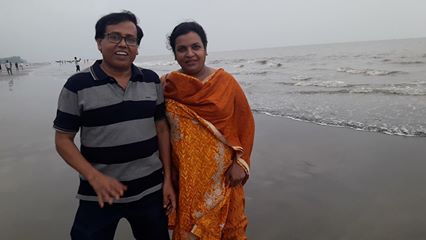 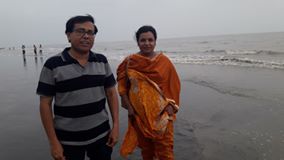 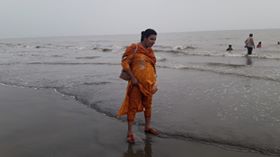 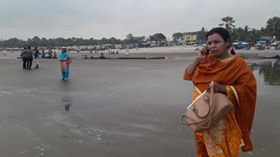 Top of FormLikeShow more reactionsCommentShare105 Mahfuza Dolly, Shananuzzaman Angkan and 103 others1 Share16 CommentsComments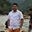 Ruhul Amin স্যার আপনার স্মৃতি অত্যন্ত প্রখর ...আর সবকিছু মনে রেখে যারা বিপদের দিনে পাশে দাঁড়িয়েছিল তাদের প্রতি এতদিন পরেও কৃতজ্ঞতা প্রকাশ আপনার বিশাল হৃদয়ের পরিচায়ক। ছবিগুলো খুব সুন্দর হয়েছে। আমার সাবেক কলিগ সুদর্শন জুয়েলকে দেখা যাচ্ছে ...ভালো লাগলো।LikeShow more reactions· Reply · 1· May 17 at 8:58pmManage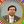 DrMd Akhtaruzzaman তোমাদের বদান্যতা। স্মৃতিশক্তি প্রখর কিনা জানিনে, তবে পুরানা দিনের কথা একটু বেশি বেশি মনে করার চেষ্টা করি, তাই হয়ত মনে থাকে।
মানুষের প্রতি কৃতজ্ঞতা জানানো দরকার, তাই জানালাম।
ভাল থেক।LikeShow more reactions· Reply · May 17 at 10:14pmManage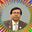 Write a reply...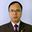 Ashoke Sharma সুন্দর ভাবে কুয়াকাটা দর্শন বা পরিদর্শনের পাশাপাশি তোমার জীবনের দুটি গুরুত্বপূর্ন কষ্টকর ঘটনার জীবন্ত বর্ননা খুবই হৃদয়গ্রাহী ও তোমার মস্তিস্ক যন্ত্রের ব্যতিক্রমি সামর্থের সুস্পষ্ট পরিচায়ক। এর জন্য তোমাকে আন্তরিক মহাধন্যবাদ। 

আজকের দিনটি বর্তমান প্রধানমন্ত্রী, হয়তো বাংলাদেশের অনাদি কাল পর্যন্ত শ্রেষ্ঠ উন্নয়ন রূপকার জাতীর জনক বঙ্গবন্ধুর অতি সুযোগ্য কন্যা শেখ হাসিনার জন্য স্মরনীয় দিন বটে। তবে , আমি খুবই দ্বিধাহীন চিত্তে বলতে পারি যে , ১৯৮১সালের ১৭মে দিনটি সমগ্র বাংলাদেশবাসির জন্যই অত্যন্ত স্মরনীয়। কারন এই দিনটিতে তিনি স্বদেশ প্রত্যাবর্তন করেছিলেন (বাংলাদেশপন্থি সকলের ডাকে সাড়া দিয়ে) বলেই ;
১ ) জাতির জনককে স্বপরিবারে অত্যন্ত নৃশংসভাবে হত্যা পরবর্তি বিভিষিকাময় ও শ্বাসরুদ্ধকর পরিস্থিতি থেকে দেশবাসি মুক্তি পায় । 
২) এদেশের পাকিস্তানিকরণ প্রক্রিয়া বন্ধ হয়। 
৩) স্বপরিবারে বাংলাদেশের স্বাধীনতার স্থপতিকে অত্যন্ত অন্যায়ভাবে হত্যাকারীদের বিচার ও শাস্তি নিশ্চিত হয় । 
৪) মানবতা ও স্বাধীনতা বিরোধি মারাত্মক অপরাধিদের বিচার ও শাস্তি প্রদান প্রক্রিয়া শুরু হয়। 
৫) জাতীয় সংবিধানের ইচ্ছামত, ব্যাক্তি/গোষ্ঠিস্বার্থ রক্ষায় এবং বে আইনী পরিবর্তন বন্ধে কার্যকর উদ্যোগ গৃহীত হয়। 
৬) সত্যিকারের দৃশ্যমান জাতীয় উন্নয়ন প্রক্রিয়ার সূচনা, বাস্তবায়ন ও মর্যাদাকর লক্ষমাত্রা নির্ধারন করা হয়। 
ধন্যবাদ।LikeShow more reactions· Reply · 1· May 18 at 11:19am · EditedManageDrMd Akhtaruzzaman দাদা আপনি আমাকে মহা ধন্যবাদ দিলেন বলে আমিও মহাখুশি হলাম।
পুরানা দিনের কথা একটু বেশি বেশি মনে করি তাই একটু মনে থাকে।
আপনি ঐ সময়ে মোল্লাহাটে থাকলে আপনার সানুগ্রহ সহযোগিতা আগে পেতাম।...See MoreLikeShow more reactions· Reply · 1· May 17 at 10:21pmManageWrite a reply...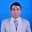 Abdul Amin দোস্ত তোমার স্মৃতিচারনমূলক লেখা পড়ে খুব ভাল লাগল। এখানে অনেক ঘটনা সন্নিবেশিত হয়েছে। প্রথমটা রাজনৈতিক মাননীয়া প্রধানমন্ত্রী শেখ হাসিনার দেশে ফিরে আওয়ামী লীগের দায়িত্বগ্রহন। এটা একটা ভাল ঘটনা। অপরটা হক স্যারের মৃত্যু। যা একটা দুঃখজনক ঘটনা। অপরটি তোমার ছেলের অসুস্থতা এবং আল্লাহর অসীম রহমতে সুস্থ হওয়া। আল্লাহ। কাছে শুকরিয়া তোমার পুত্র ধন এখন অনেক বড় হয়েছে। তোমার স্মৃতিচারন খুবই প্রকর। খুবই ভাল লাগে। তোৃমাকে ধন্যবাদ।LikeShow more reactions· Reply · 1· May 17 at 10:35pmManageDrMd Akhtaruzzaman দোস্ত তোমাদের বদান্যতা। তোমাদের দোয়ায় এখনো অনেক কিছু মনে করতে পারি। আসলে আমি পুরানা স্মৃতিচারণ করে খুব মজা পাই, তাই একটু বেশি বেশি মনে থাকে।
তোমাদের মত বিদ্গ্ধ পাঠকের জন্যে আমি লিখতে উৎসাহ পাই।LikeShow more reactions· Reply · May 17 at 10:53pmManageWrite a reply...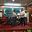 Nazir Nazir তোমার বিরামহীন লেখার গতি দিনকেদিন বেড়ে্ই চলেছে। কোথা থেকে এত সব শব্দ পাও আর তা কী করে্ই বা আগে পাছে সাজিয়ে কথার মালা তৈরী করো ভাবতেও অবাক লাগে। শেষটুকু শেষ করে আর একটা starting শুরু করেছ নিশ্চয়?LikeShow more reactions· Reply · 1· May 17 at 10:58pm · EditedManageDrMd Akhtaruzzaman নাজির ভাই আপনার অশেষ মেহেরবাণী। আপনাদের এত প্রশংসা পাবার যোগ্যতা আমার নেই, তবুও আপনারা আমার দীর্ঘ অবয়বের লেখা পড়েন তাই তো লিখতে উৎসাহ পাই।LikeShow more reactions· Reply · May 17 at 11:08pmManageWrite a reply...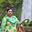 Sadia Badhan Sir......খুব সুন্দর লাগছে আপনাদের দুজনকে...LikeShow more reactions· Reply · May 17 at 11:57pmManage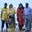 Kamal Talukder দোস্ত, যে তিন জনের বর্ননা রয়েছে এরা সবাই আমার প্রিয়।
১। শেখ হাসিনা- যার নাম ১৯৭৫ এর আগে শুনেছি বলে মনে পড়ে না। ১৭ই মে যেদিন শেখ হাসিনা দেশে ফিরলেন সেদিন সারা দেশে আবার বাঙ্গালীর মনে স্বপ্ন জেগেছিল যে স্বপ্নের রুপায়ন এখন দেশবাসী পাচ্ছে। একমাত্র তাঁরমত মনের শক্তি সম্পন্ন মানুষের পক্ষেই সম্ভব নিজের টাকায় পদ্নাসেতু তৈরীর সাহস প্রদর্শন ও বাস্তবায়নের।
২। অধ্যাপক রেজওয়ানুল হক স্যার। অত্যন্ত সাদা মনের এই মানুষটির জন্য দোয়া করি মহান আল্লাহ তায়ালা যেন আমার শ্রদ্ধেয় স্যারকে জান্নাতুল ফেরদাউস দান করেন। আমিন। স্যারের মৃত্যু সংবাদটা তোর কাছেই পেয়েছিলাম।
৩। বাবাজী শানানুজ্জামান অংকন। সেদিনের পুচকেটা আজ ২৭ বছরের টগবগে যুবক। দোয়া করি সে তার শত জন্ম বার্ষিকী পালন করার তৌফিক পাক।
( ডাক্তারদের ও অন্যান্যদের স্মৃতিচারণ ভাল লাগলো। কিন্তু এখন ডাক্তারদের সেই মানষিকতা খুঁজে পাওয়া যাবে কিনা সন্দেহ) ভাল থাকিস দোস্ত। সাগরে নামিস না।LikeShow more reactions· Reply · 1· May 18 at 12:26amManageDrMd Akhtaruzzaman অনেক ধন্যবাদ দোস্ত। আমার লেখার ব্যাপারে সুন্দর করে তুই তোর এক্সপ্রেশন প্রকাশ করেছিস। তোদের মত হাতে গোনা কিছু মানুষ আমার লেখা মন্ত্রমুগ্ধের মত পড়ে। তবে কিছু পাঠককে জানি যানা কমেন্টস্ করতে না পারলেও আমার লেখা পড়েন। আর এসব ভক্তকূলের জন্যই লেখার উৎসাহ পাই।
দোস্ত সাগরে নামিনি, একটু পা ভিজিয়েছি মাত্র।
সূর্যদোয় দেখতে পারছি না কারণ আবহাওয়া বৈরি!
আছি তোর ভাবীর সফরসঙ্গী হয়ে।
ভাল থাকিস দোস।LikeShow more reactions· Reply · May 18 at 6:55amManage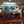 Nazir Nazir বঙ্গবন্ধুর সমাধি তে কামালের হৃদয়গ্রাহী অাবেগঘন কান্নার কথাটা কী সকলের অন্তরালেই থেকে যাবে? আমি জানি এটা একদিন অাখতারের কলমের অাচড় খেয়ে জনসন্মখে বেরিয়ে অাসবেইLikeShow more reactions· Reply · 1· May 18 at 9:07amManageDrMd Akhtaruzzaman নাজির ভাই তা সত্যি বলেছেন। কোন একদিন তুলে ধরতেই হবে।
অপেক্ষায় থাকুন।LikeShow more reactions· Reply · May 18 at 9:44amManageWrite a reply...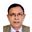 Md Mozaffar Rahmam তিন জন প্রিয় মানুষকে নিয়ে আবেগ ও অনুভূতির বন'না খুব ভালো লাগলো।LikeShow more reactions· Reply · 1· May 18 at 12:45amManageDrMd Akhtaruzzaman স্যার আপনি আমার লেখা পড়েন, আমাকে মাঝেমাঝে উৎসাহিত করেন, তাতেই আমি বেজায় খুশি।
দোয়া করেন স্যার।LikeShow more reactions· Reply · May 18 at 6:57amManageWrite a reply...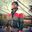 Santo Narail স্যার অাল্লাহ্ অাপনাকে অনেক গুনাবলি দিয়েছেন তার ভেতর অন্যতম হল"সকল মানুষের পজেটিভ দিকটা দেখা"।অাপনি অবশ্যই মহৎ এবং মহান।অানন্দ ময়হোক অাপনার সমুদ্র বিহার।LikeShow more reactions· Reply · 1· May 18 at 10:14amManageDrMd Akhtaruzzaman আপনাকে অনেক ধন্যবাদ। আপনার অনুমান খুব মিথ্যা না, আমি চেষ্টা করি মানুষের পজেটিভ দিক দেখতে। তবে আমাকে কেউ আঘাত করলে পাল্টা প্রতিঘাতের চেষ্টা করি কখনো কখনো, তবে সহসা নয়!
ভাল থাকবেন।LikeShow more reactions· Reply · 1· May 18 at 1:28pmManageWrite a reply...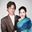 Marufa Haque baba happy timeLikeShow more reactions· Reply · 1· May 18 at 1:46pmManageDrMd Akhtaruzzaman ধন্যবাদ মা জননী। ভাল থেক।LikeShow more reactions· Reply · May 19 at 6:31amManageWrite a reply...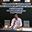 Rezaul Selim Lekhata mone dag ketechheLikeShow more reactions· Reply · 1· May 18 at 3:41pmManageDrMd Akhtaruzzaman মামু বহুদিন পরে দেখলাম, আমার মামু আমার লেখায় ছোট্ট কিন্তু দারুণ একটা মন্তব্য করে ফেলেছ।
ধন্যবাদ মামু।
ভাল থাকিস ।LikeShow more reactions· Reply · May 19 at 6:33amManageWrite a reply...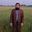 Mamunur Rashid প্রত্য‌ে‌কের জীবনে‌ই কিছু না কিছু ঝড় ঝঞ্জা আসে । কিন্তু সে সময় দৃঢ়তার সাথ‌ে শক্ত মন‌ে যারা লড়াই কর‌ে টি‌কে থাক‌ে, তারাই জীবনে সফল হন। স্যার আমি ম‌নে করি, জীবন যুদ্ধে আপন‌ি তেমনি একজন সফল সৈনিক, সফল পিতা । দোয়া করি আপনাদের পার‌িবা‌রিক জীবন সুখ ...See MoreLikeShow more reactions· Reply · 1· May 18 at 4:28pm · EditedManageDrMd Akhtaruzzaman হ্যাঁ মামুন তোমার লেখাটা বেশ ভাল লাগলো। আমি নিজে সফল মানুষ কিনা জানিনে, তবে এটাই তো আমাদের চলমান জীবন।
সুখ দুঃখের মাঝেই তো আমাদের নিরন্তর বসবাস।LikeShow more reactions· Reply · May 19 at 6:35amManageWrite a reply...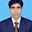 Sheikh Aminul Islam প্রথমেই প্রয়াত রেজাওয়ানুল হক স্যারের প্রতি বিনম্র শ্রদ্ধা ও তাঁর আত্মার শান্তি কামনা করছি।
ছুটে চলা আঁকা বাঁকা সেদিনের সেই কন্টকাকীর্ণ পথে চলার ক্ষত-বিক্ষত দগ্ধ মনের দুর্দান্ত মনোবলের অধিকারী ও আত্মবিশ্বাসী মানুষটির স্বদেশ প্রত্যাবর্তন ও আজকের দেশ উন্...See MoreLikeShow more reactions· Reply · 1· May 18 at 4:44pmManageDrMd Akhtaruzzaman আমিনুল তুমি বরাবরেই মত সুন্দর লিখেছ। তোমার লেখার সাহিত্যমান বেশ, হৃদয়গ্রাহী স্ট্যাটাসও বটে।
সব মিলিয়ে তোমার লেখায় আমিও আবেগায়িত হলাম।
আমার ছেলের নাম অংকন। 
তোমার লেখায় ভুলবশত কংকন হয়েছে। ভাল থেক।LikeShow more reactions· Reply · 1· May 19 at 6:39amManage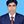 Sheikh Aminul Islam স্যার, অংকন এর স্থলে কংকন এটা প্রিন্ট মিসটেকের মত হয়েছে। আসলে আমি পড়ার সময় অংকন পড়ে ছিলাম। কিন্তু লেখার সময় অনাকাঙ্ক্ষিত...।LikeShow more reactions· Reply · May 19 at 3:16pmManageWrite a reply...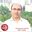 Subhash Roy তোর ছেলে আর তোর স্যার দুজনের জন্যই দোয়া রইল।তুইও ভালো থাকিস আর ভালো ভালো লেখা বের হোক তোর ঝুলি থেকে এই প্রত্যাশা করি।দুজনের কুয়াকাটার সময়টা ভালো কাটুক,রোমাঞ্চে কাটুক পুরোটা সময়।LikeShow more reactions· Reply · 1· May 19 at 11:22pmManageDrMd Akhtaruzzaman অনেক ধন্যবাদ ঠাকুর।
তোর ফোন বন্ধ কেন?
আমি এখর রাস্তায় on the way to Jessore-7400.LikeShow more reactions· Reply · May 19 at 11:27pmManageWrite a reply...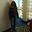 Dilruba Shewly Sorry Akhtar I was in absent minds! Was looking your romantic pictures but while start reading your writing I really can't finish it because my absent mind betrayed me and my eyes make me cry so I can't comments anything!!! Now I'm ok! Thanks for sharing your painful memories! May Allah bless and help your handsome boy! Haque sir was my respected sir too! So may Allah give him jannat! Ameen!LikeShow more reactions· Reply · 1· May 21 at 2:42amManageDrMd Akhtaruzzaman Yes that was a tragic chapter in my life. Hoque sir was my favourite teacher, so till this every moment I fell him with due honour and respect.
We were totally hopeless that my son will not survive but by the grace of Almighty Allah he survived. Therefore, that was a very memorable incidence in our life.LikeShow more reactions· Reply · 1· May 22 at 11:06amManage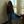 Dilruba Shewly DrMd Akhtaruzzaman May Allah always bless and help him!!!AmeenLikeShow more reactions· Reply · 1· May 23 at 3:04amManageDrMd Akhtaruzzaman Jajak Allahu khairan fiddarain.LikeShow more reactions· Reply · 1· May 23 at 6:19amManageWrite a reply...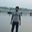 Harun Rashid sir nostalgicLikeShow more reactions· Reply · 1· May 21 at 12:44pmManageDrMd Akhtaruzzaman Yes this is nodtalgic but pathetic.LikeShow more reactions· Reply · May 21 at 7:17pmManageWrite a reply...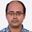 Monirul Islam স্যার এমন সুন্দর একটি দিনে দুঃখময় স্মৃতি স্মরণ? দোয়া করি স্যার আপনার সুখী পরিবারের জন্যLikeShow more reactions· Reply · 1· May 21 at 9:31pmManageDrMd Akhtaruzzaman তা মনিরুল বলতে পার, সুখ দুঃখ মিলিয়ে আল্লাহপাক আমাদেরকে যথেষ্ট ভাল রেখেছেন।LikeShow more reactions· Reply · 1· May 23 at 6:29amManage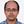 Monirul Islam জ্বি স্যার আল্লাহর কাছে লাখ কোটি শুকরিয়াLikeShow more reactions· Reply · 1· May 23 at 10:12amManageBottom of Form